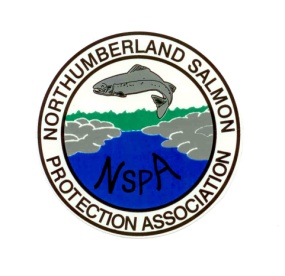 NORTHUMBERLAND SALMON PROTECTION ASSOCIATIONEILEEN MURPHY MEMORIAL SCHOLARSHIP 2012APPLICATION FORMApplications will not be considered complete until the following documentation has been received:Completed application formA copy of the applicant’s resumeTwo letters of referenceEssayLetter of acceptance from University or CollegeA current transcript of marksApplications must be received no later than Friday April 27th, 2012 for consideration.  Please forward all documentation to:	Shelley Ward-Cain	Secretary, N.S.P.A.	Strathadam, N.B.	E1V 4H8PART A: PERSONAL INFORMATIONName of Applicant: ________________________________________________________________                              First			Middle 		          Last     2. Date of Birth: _____________________	Telephone #: __________________ 				(d/m/y)     3. Home Address				Mailing Address (if different)    __________________________		_________________________    __________________________		_________________________    __________________________		_________________________    __________________________		_________________________Parent(s)/Guardian(s) name(s): ___________________________________        ___________________________________PART B: EDUCATIONAL INFORMATIONName of High School: ___________________________      School District: ___________6. University or College you plan to attend:____________________________________	Title of post-secondary program: ________________________________Average Annual Household Income*: _______________________________      9.  Number of dependants in household: __________________* All information provided by the applicant will remain confidential.____________________________			____________________	Applicant’s signature					    Date